Meet Mansa Musa I of Mali – the richest human being in all history A new study has produced an inflation-adjusted list of the richest people of all time John Hall 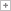 Tuesday 16 October 2012 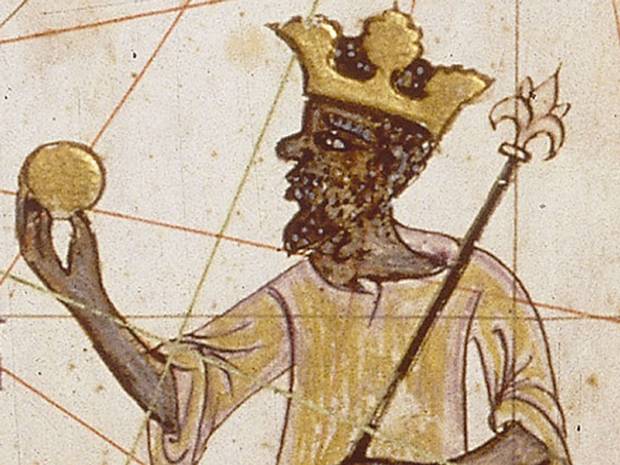 When we think of the world’s all-time richest people, names like Bill Gates, Warren Buffet and John D Rockefeller immediately come to mind.But few would have thought, or even heard of, Mansa Musa I of Mali – the obscure 14th century African king who was today named the richest person in all history.With an inflation adjusted fortune of $400 billion, Mansa Musa I would have been considerably richer than the world’s current richest man, Carlos Slim, who ranks in 22nd place with a relatively paltry $68 billion.The list, compiled by the Celebrity Net Worth website, ranks the world’s 24 richest people of all time. The list advertises itself as the top 25, but 26 names appear in the list.Although the list spans 1000 years, some aspects of wealth appear consistent throughout history; there are no women on the list, only three members are alive today, and 14 of the top 25 are American.The list uses the annual 2199.6 per cent rate of inflation to adjust historic fortunes – a formula that means $100 million in 1913 would be equal to £2.299.63 billion today.Mansa Musa I ruled West Africa’s Malian Empire in the early 1300s, making his fortune by exploiting his country’s salt and gold production. Many mosques he built as a young man still stand today.After Mansa Musa I death in 1331, however, his heirs were unable to hang on to the fortune, and it was substantially depleted by civil wars and invading armies.Second on the list are the Rothschild family, whose descendants are still among the richest people on the planet. Starting out in banking in the late 18th Century, Mayer Amschel Rothschild’s finance house accumulated a total wealth of $350 billion. The money has since been divided between hundreds of descendants, many of whom are business leaders today.Meanwhile John D. Rockefeller, third on the list, is the richest American to have ever lived, worth $340billion in today's USD at the time of his death in 1937.In comparison, the poorest man on the list is 82-year-old Warren Buffett, who at his peak net worth, before he started giving his fortune to charity, was $64billion.Here’s the full list of the ‘26 richest people of all time’:1. Mansa Musa I, (Ruler of Malian Empire, 1280-1331) $400 billion2. Rothschild Family (banking dynasty, 1740- ) $350 billion3. John D Rockefeller (industrialist, 1839-1937) $340 billion4. Andrew Carnegie (industrialist, 1835-1919) $310 billion5. Tsar Nicholas II of Russia (last Emperor of Russia, 1868-1918) $300 billion6. Osman Ali Khan, Asaf Jah VII (last ruler of Hyderabad, 1886-1967) $236 billion7. William the Conqueror (King of England, 1028-1087) $229.5 billion8. Muammar Gaddafi (former Libyan leader, 1942-2011) $200 billion9. Henry Ford (Ford Motor Company founder, 1863-1947) $199 billion10. Cornelius Vanderbilt (industrialist, 1794-1877) $185 billion11. Alan Rufus (Fighting companion of William the Conqueror, 1040-1093) $178.65 billion12. Bill Gates (Founder of Microsoft, 1955- ) $136 billion13. William de Warenne, 1st Earl of Surrey (Norman nobleman, ??-1088) $146.13 billion14. John Jacob Astor (businessman, 1864-1912) $121 billion15. Richard Fitzalan, 10th Earl of Arundel (English nobleman, 1306-1376) £118.6 billion16. John of Gaunt (son of Edward III, 1330-1399) £110 billion17. Stephen Girard (shipping and banking mogul, 1750-1831) $105 billion18. Alexander Turney Stewart (entrepreneur, 1803-1876) $90 billion19. Henry, 1st Duke of Lancaster (English noble, 1310-1361) $85.1 billion20. Friedrich Weyerhaeuser (timber mogul, 1834-1914) $80 billion21. Jay Gould (railroad tycoon, 1836-1892) $71 billion22. Carlos Slim (business magnate, 1940- ) $68 billion23. Stephen Van Rensselaer (land owner, 1764- 1839) $68 billion24. Marshall Field (Marshall Field & Company founder, 1834-1906) $66 billion25. Sam Walton (Walmart founder, 1918-1992) $65billion26. Warren Buffett (investor, 1930- ) $64billion